Executive Summary SurfSpace’s objective is to provide surfers with convenient surfboard storage, solving problems surrounding board transport. Marketing strategies include development of an eco-conscious brand centred around surf culture; exposure through physical lockers; and a unique app. Through utilising two revenue models, pay-per-use, and advertising, SurfSpace can cover costs and expect a reasonable profit. These qualities allow SurfSpace to maintain competitive advantage.Table of FiguresFigure 1: Market Size Analysis	4Figure 2: Australian Surfing Participation by State	5Figure 3: Australian Surfing Participation by Age	5Figure 4: Market Demographics	6Figure 5: Market Characteristics	6Figure 6: Competitors UnderGroundSurf & MetroStorage	7Figure 7: Competitor Analysis	7Figure 8: Logo	8Figure 9: Break Even Analysis	12Market AnalysisGrowth & TrendsSurfSpace aims to operate within the surfing industry. An estimated 2.5 million Australians surf. Globally the surfing market is anticipated to reach US$3.1 Billion by 2026, which is reflected in the current trajectory of Australian surf spending. SurfSpace aims to exploit these market trends to enhance competitive advantage:SustainabilityIncreased women’s participationPaddleboardsSizeFigure : Market Size AnalysisSurfSpace’s market is expected to increase as business expands and more lockers are installed.Target MarketSurfSpace’s target market are surfers; an estimated 72% are passionate about sustainability. Considering this trait, to reduce purchase resistance, SurfSpace will utilise eco-friendly materials. SurfSpace’s focus location is urban areas, with travel to beaches required. One presumption is public transport may be utilised, increasing inconvenience, and thus SurfSpace’s appeal.Focus states will include NSW, which has the greatest surfing participation at 10%, followed by SA, 9%. 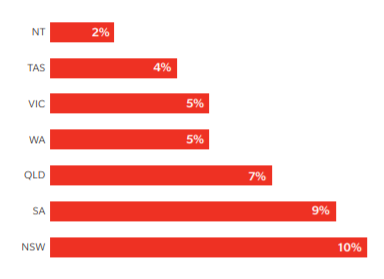 SurfSpace’s primary target age is 18 to early 30s, which has the highest surfing participation at 33%; age 50+ surfers accounts for 30%, therefore this will be SurfSpace’s secondary focus. Figure : Australian Surfing Participation by AgeDespite identification of target markets, due to the versatility of its service and enhanced exposure, SurfSpace will reach a variety of customers within the surfing industry. Primary Target Market:Figure : Market DemographicsFigure : Market CharacteristicsKey traits are access to beaches and a surfing hobby, ensuring SurfSpace is valid. Due to prominent surf culture, targeted and tactical promotion will attract this market. This market is more likely to interact with social media.Secondary Target Market:Age 50+Long-boarders (heavy boards)Surf at same spots regularlyGreater incomeGreater desire for surfing preparation to involve less effortThis market is more likely to utilise SurfSpace for long-term storage.Competitor AnalysisDue to SurfSpace’s unique service, few competitors can be identified. Competitor analysis was conducted with aid of SWOT analysis (figure 7).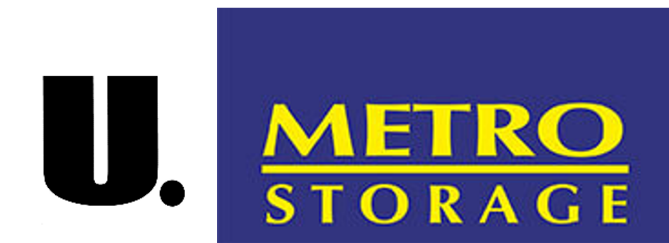 Figure 7: Competitor AnalysisSurfSpace’s competitive advantage includes:Specificity of ServiceSurf storage is primary focus, enhancing targeted marketing and brandAccessibility & ConvenienceBeachside location App ensures rapid bookingLocation varietyBooking flexible according to customer needsCustomer relationshipsApp account creation ensures services are reutilisedCommunity developed through social mediaEnhanced Exposure & MarketLocation variety increases exposureTargeted marketing appeals to target marketsTherefore, minimal threat from competitors, localised to specific locations, is overridden. Marketing StrategiesBrandingSurfSpace aims to develop a brand that identifies with the target market. Eco-conscious Target market is environmentally aware  SurfSpace will focus on sustainability. Done through utilising eco-friendly materials in lockers and solar energy, and contributing to environmental charities Surf CultureTo appeal to target markets, SurfSpace aims to take advantage of the prominent surf culture, including the: community, lifestyle and language. As surf culture is centred around surfing, SurfSpace’s main philosophies will be ‘ensuring surfing is easy’ and ‘increasing surfing time’. Achieved through social media.Name & LogoCaptures SurfSpace’s purpose and develops its brandPosted on lockers for promotion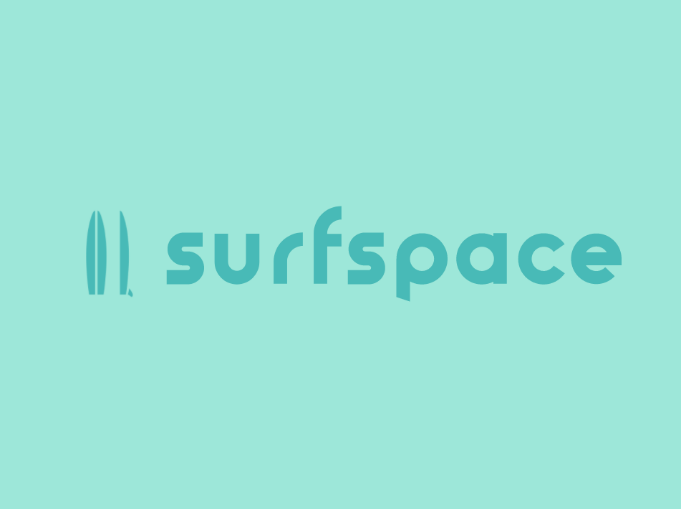 Summary – 7 PsProductUnique and convenientFlexible according to customer needs Automatic locking system – security ensuredHigh qualityAppCreation of account – develops customer relationshipsIncreased conveniencePricingBased off competitor’s pricingCustomers choose rates – hourly, daily, weekly, monthlySave on long-term PlaceProduct: Surf beaches particularly urbanBeachside – increased exposure to target marketSurf-lifesaving clubs potential site for lockersE.g., Bondi, Byron Bay, Middleton, GoolwaTarget South Australia (base) & NSW first – convenience, many surf-beachesBase of Operations: Victor Harbour PromotionProduct – bright colours & logo attract attentionIncreases addressable marketSocial media – free posts & paid adsBranding based on surf culture – identifies with target marketTargeted approachLow costEmails to app usersApp notificationsloyalty rewardsPeopleSurfersProcessApp for bookingCustomers’ control Physical EvidenceApp Social Media Objectives:Develops brand through targeted postsEngage with surfing communities Builds customer relationshipsTargeted paid advertisingPromote SurfSpace Platforms to utilise:InstagramFacebookSocial media offers low-cost, targeted ads for a large reach, and is simple to use. FinanceRevenue ModelSurfSpace has two revenue models to reduce break-even point and increase profits.Primary Revenue ModelSurfSpace will utilise pay-per-use model, where customers pay for the service when required, increasing service flexibility, according to customer needs. Customers select from hourly, daily, weekly, and monthly rates.Secondary Revenue ModelA secondary revenue model is advertising, specifically for surf brands. This will allow space on lockers to be utilised to reduce overall locker costs. Additionally, this will develop brand, allowing SurfSpace to identify as eco-conscious, localistic, and centred around surf culture.Pricing Strategy When developing a pricing strategy, these factors were considered:Competitor’s Pricing – provides model for price customers are willing to pay; ensures competitive advantageCosts – ensures profit is achievedCompetitor’s pricing was the main basis for SurfSpace’s pricing strategy. However, due to high costs, prices had to be raised above average to ensure reasonable profit-margins and viable prices. SurfSpace is still ensured competitive advantage. The viability of this pricing strategy can be seen in the income and cash flow statement (appendix 1 & 2).Break Even AnalysisAverage cost of sale: $75Majority of SurfSpace’s costs are fixed. A large quantity of sales is required to break-even, however revenue rapidly outweighs costs once it has been achieved.Cash Flow Statement (See appendix 1)The cash flow statement demonstrates SurfSpace’s anticipated revenue and costs.To cover initial costs, a $50,000 loan will be taken, with $4,500 repaid per month.70 lockers installed at 5 locationsAs shown, revenue is predicted to decline from Autumn, dropping 80% in winter. To ensure sufficient cash in-flow, cost reductions during these months and high revenue during summer and spring is required.Sales grow in Spring as beachgoers increase. December is predicted to receive highest revenue due to increased exposure from initial summer months.   Income Statement(See appendix 2)SurfSpace aims to start small. Years 2 and 3 will see expansions, with more lockers installed, increasing costs, whilst increasing profit margins. SurfSpace is predicted to make significant profit. ConclusionOverall, SurfSpace aims to provide customers with convenient surfboard storage through a pay-per-use revenue model, increasing the flexibility of the service according to customer needs. SurfSpace’s secondary revenue model, advertising, and pricing strategy ensures achievable break-even point with high profit-margins, ensuring SurfSpace’s success.   Word Count: 1,194 Appendices:Cash Flow Statement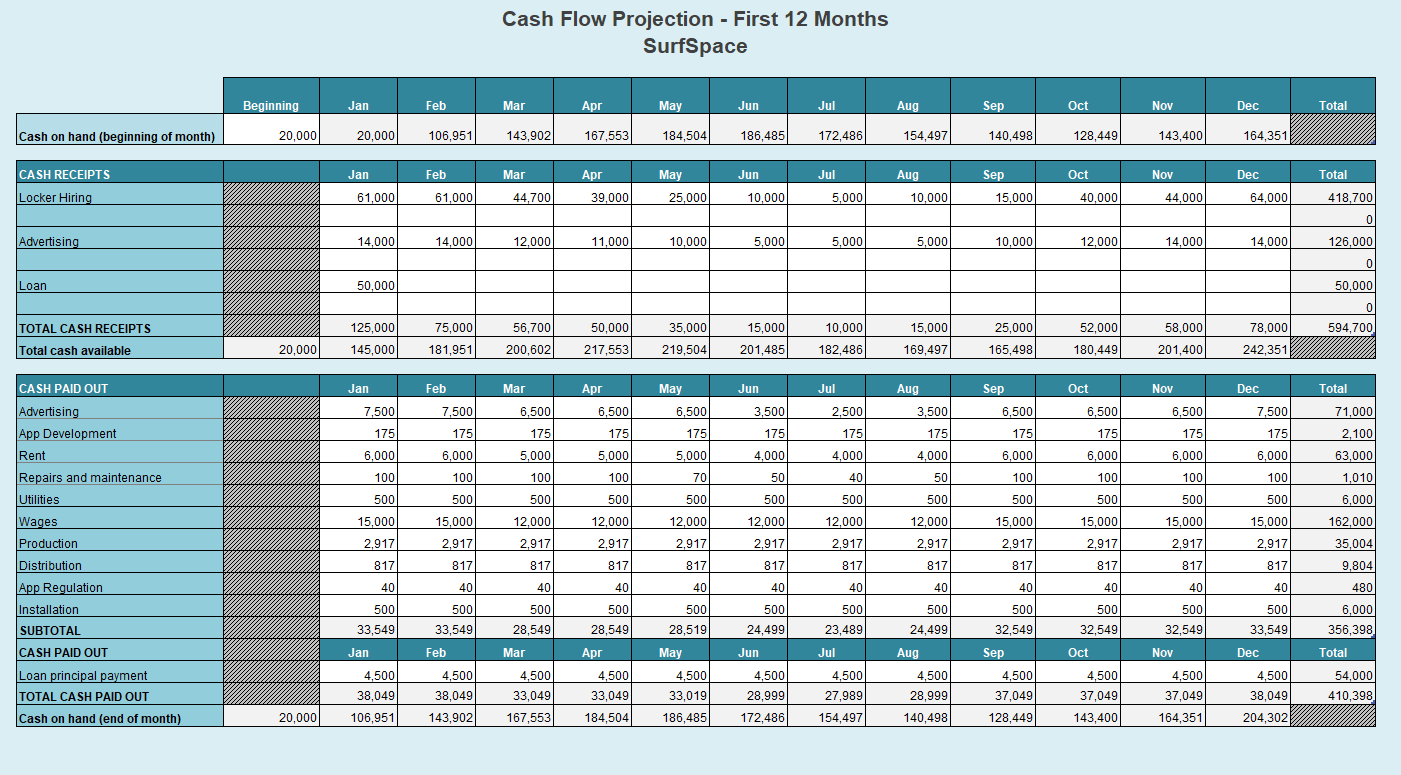 Income Statement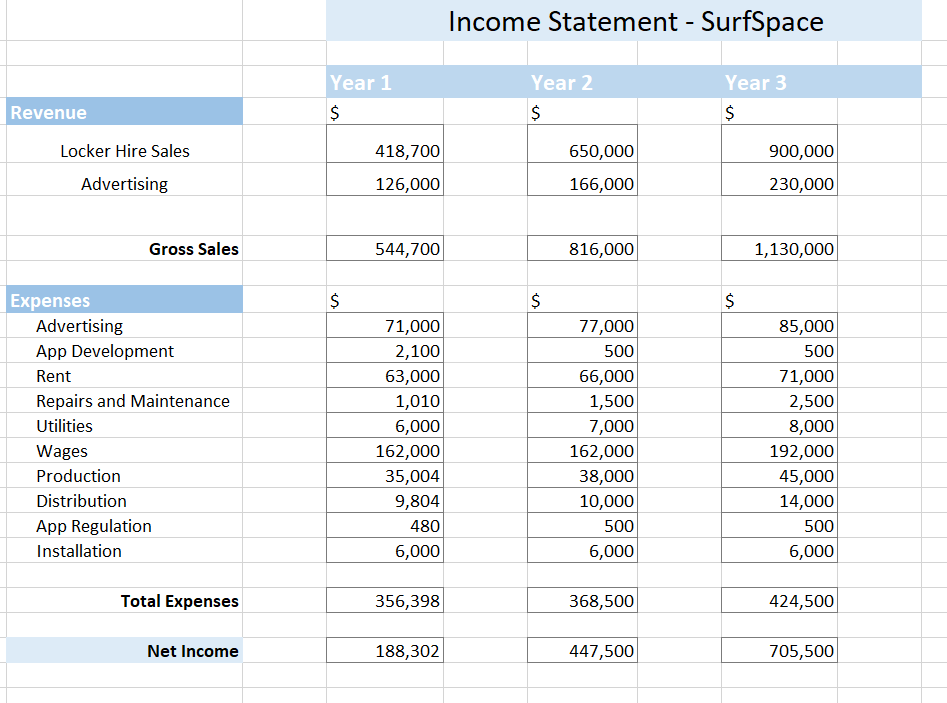 EndnotesMarket Type:Customers:Total Addressable Market >2.5 million surfers in AustraliaServiceable Available Market <950,000 surfers in SA, NSWService Obtainable Market <600,000 Surfers in Greater Adelaide, Fleurieu Peninsula and Sydney(Considering limitations)Age:Location:Gender:Income Level:Education Level:Societal Status:18-early 30sSA, QLD, NSWPredominantly inland urban areas.Travel to beach required.Any70,000+/-High-school GraduateMiddle-classPersonality:Values:Interests:Lifestyles:Wants:Passionate, energetic, laidback, socialSustainability, security (for surfboard)SurfingSurfing, wellness, activeExtended surf timeSurfing preparation to involve less effortCompetitors  Competitors  Competitors  Business:UnderGroundSurfMetroStorageSummarySurf shop in Noosa Heads.Provides a short & long-term surf storage option.2-minute walk to beachOnline storage service.Offer surf storage at Bondi.7-minute drive & 36-minute walk to beach.CostDay: $10Week: $35 Month: $150Month: $100AdvantagesShort & long-term storageDistanceShort & long-term storageDisadvantagesSingle locationSecondary serviceSingle locationDistance Secondary serviceIrrelevant brandLocker HireLocker HireRatesCostHourly$5Daily$30Weekly$65Monthly$200Ads$200 per ad, per month